Name		Name each figure.1.					2.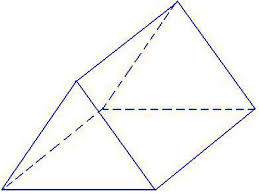 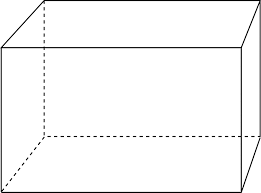 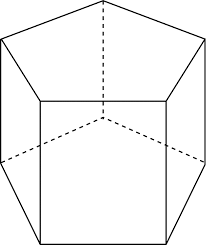 3.					4.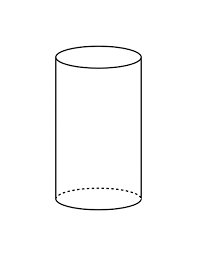 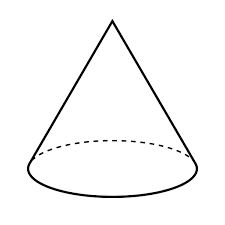 5.					6.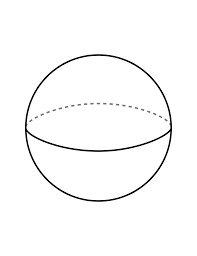 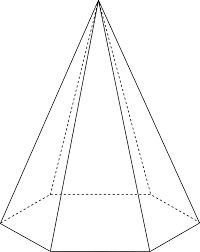 7.					8.9.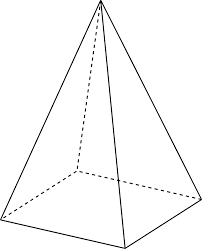 